Пояснительная записка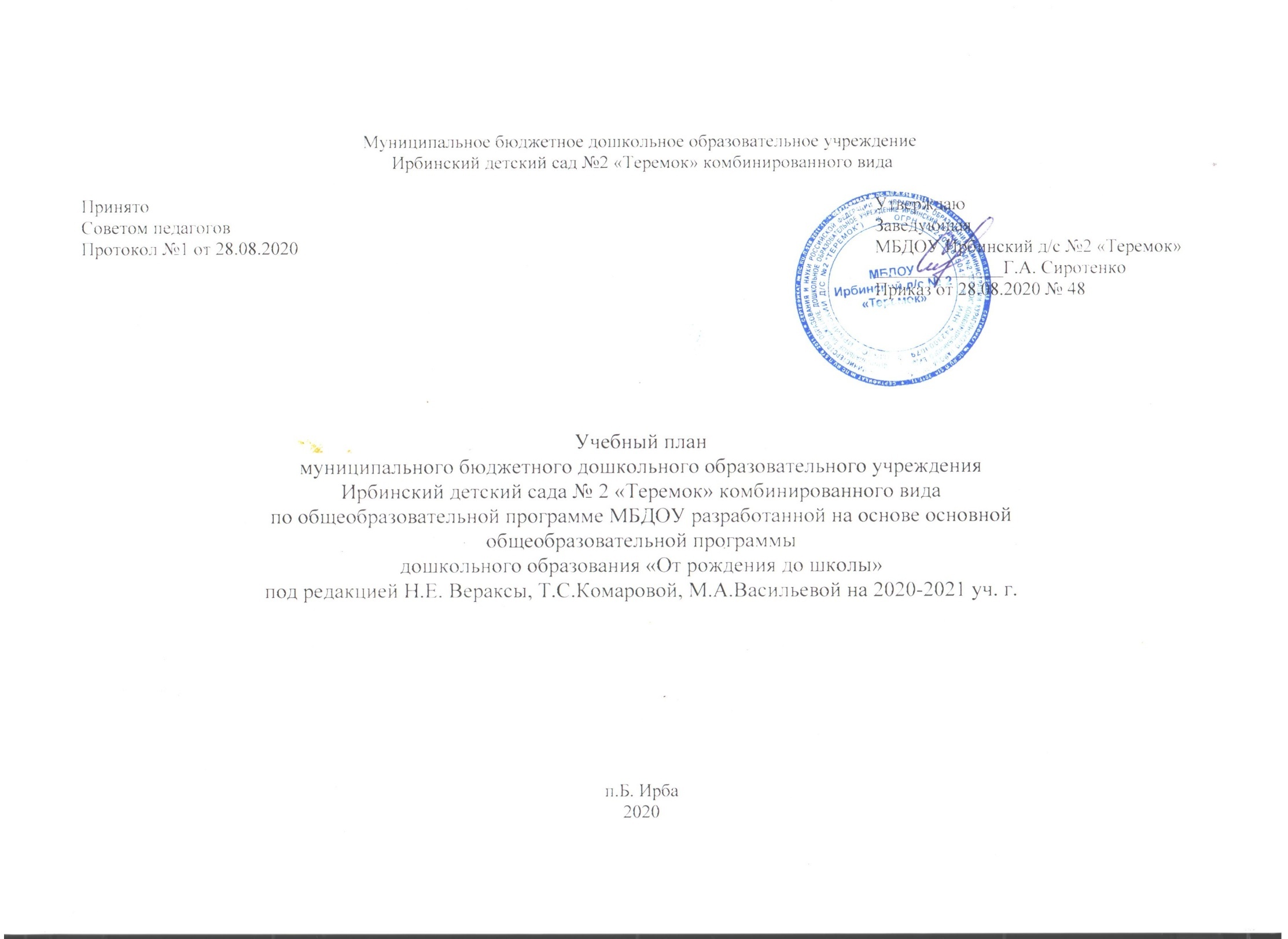 Учебный план МБДОУ Ирбинский детский сад №2 «Теремок» комбинированного вида на 2020– 2021 учебный год разработан в соответствии с:- Федеральным законом от 29.12.2012г. № 273-ФЗ «Об образовании в Российской Федерации»;- Приказом Министерства образования и науки Российской Федерации от 30.08.2013 № 1014 «Об утверждении Порядка организации и осуществления образовательной деятельности по основным общеобразовательным программам - образовательным программам дошкольногообразования»;- Примерной основной общеобразовательной программой «От рождения до школы» под редакцией Н.Е. Вераксы, Т.С. Комаровой, М.А. Васильевой, 2014 г.;- Санитарно-эпидемиологическими правилами и нормативами СанПиН 2.4.1.3049-13«Санитарно-эпидемиологические требования к устройству, содержанию и организации, режима работы дошкольных образовательных учреждений», от 13.05.2013г.;- Письмом Министерства образования и науки Российской Федерации от 31.05.2007 № 03-1213 «О методических рекомендациях по отнесению дошкольных образовательныхучреждений к определенному виду»;- Приказом Министерства образования и науки Российской Федерации от 17.10.2013 № 1155«Об утверждении федерального государственного стандарта дошкольного образования»;- Письмом «Комментарии к ФГОС дошкольного образования» Министерства образования и науки Российской Федерации от 28.02.2014 г. № 08-249;- Уставом МБДОУ;Учебный план МБДОУ на 2020 – 2021 учебный год является нормативным актом, устанавливающим перечень образовательных областей и объём учебного времени, отводимого на проведение организованной образовательной деятельности.Учебный год начинается с 1 сентября и заканчивается 28 мая 2021 года. Детский сад работает в режиме пятидневной рабочей недели.В 2020-2021 учебном году в детском саду функционируют: 3 группы для детей от 2 до 3 лет (первая младшая);2 группы для детей от 3 до 4 лет (вторая младшая);2 группы для детей от 4 до 5 лет (средняя); одна из них  комбинированной направленности.           4 группы для детей от 5 до 6 лет (старшая), из них 2 группы компенсирующей направленности для детей с тяжелыми нарушениями речи, 1 группа комбинированной направленности. 1 группа общеразвивающей направленности.3 подготовительных к школе групп (из них 1 группа компенсирующей направленности для детей с тяжелыми нарушениями речи, 1 группа комбинированной направленности, 1 группа общеразвивающей направленности).Коллектив дошкольного образовательного учреждения работает по образовательной программе МБДОУ разработанной на основе Примерной основной общеобразовательной программе дошкольного образования «От рождения до школы» под редакцией Н.Е. Вераксы, Т.С. Комаровой, М.А.Васильевой. Воспитанники групп компенсирующей и комбинированной направленности обучаются по адаптированной основной образовательной программе для детей с тяжелыми нарушениями речи и  по адаптированной образовательной программе дошкольного образования для детей с задержкой психического развития. Методическое обеспечение основной программы соответствует перечню методических изданий, рекомендованных Министерством образования РФ по разделу «Дошкольное воспитание». Учебный план МБДОУ Ирбинский д\с №2 «Теремок» соответствует Уставу МБДОУ, общеобразовательной и парциальным программам, обеспечивая выполнение «Временных (примерных) требований к содержанию и методам воспитания и обучения, реализуемых в ДОУ», гарантирует ребенку получение комплекса образовательных услуг.В структуре учебного плана выделяются инвариантная и вариативная часть. Инвариантная часть обеспечивает выполнение обязательной части основной общеобразовательной программы дошкольного образования (составляет не менее 60 % от общего нормативного времени, отводимого на освоение основной образовательной программы дошкольного образования).В соответствии с требованиями основной общеобразовательной программы дошкольного образования в инвариантной части Плана определено время на организованную образовательную деятельность, отведенное на реализацию образовательных областей.Содержание педагогической работы по освоению детьми образовательных областей "Физическое развитие", "Познавательное развитие", "Социально-коммуникативное развитие", "Художественно-эстетическое развитие", «Речевое развитие» входят в расписание организованной образовательной деятельности. Они реализуются как в обязательной части и части, формируемой участниками образовательного процесса, так и во всех видах деятельности и отражены в календарном планировании.При составлении учебного плана учитывались следующие принципы:- принцип развивающего образования, целью которого является развитие ребенка;- принцип научной обоснованности и практической применимости;- принцип соответствия критериям полноты, необходимости и достаточности;- единства воспитательных, развивающих и обучающих целей и задач процесса образования детей дошкольного возраста;- принцип интеграции непосредственно образовательных областей в соответствии с возрастными возможностями и особенностями воспитанников, спецификой ивозможностями образовательных областей;-  комплексно-тематический принцип построения образовательного процесса;- решение программных образовательных задач в совместной деятельности взрослого и детей и самостоятельной деятельности дошкольников не только в рамках непосредственно образовательной деятельности, но и при проведении режимных моментов в соответствии со спецификой дошкольного образования;- построение образовательного процесса на адекватных возрасту формах работы с детьми;- соблюдение преемственности между всеми возрастными дошкольными группами и между детским садом и начальной школой.Количество и продолжительность организованной образовательной деятельности устанавливаются в соответствии с санитарно-гигиеническими нормами и требованиями (СанПиН 2.4.1.3049-13):Продолжительность организованной образовательной деятельности:- для детей от 1,5 до 3 лет – не более 10 минут,- для детей от 3 до 4 лет – не более 15 минут,- для детей от 4 до 5 лет – не более 20 минут,- для детей от 5 до 6 лет – не более 25 минут,- для детей от 6 до 7 лет – не более 30 минут. Наиболее сложные виды непосредственно-образовательной деятельности проводятся только в первую половину дня и в первую половину недели. Непосредственно-образовательная деятельность, требующая повышенной познавательной активности, сочетается с физкультурными занятиями. Максимально допустимый объём образовательной нагрузки в первой половине дня: - в младшей и средней группах не превышает 30 и 40 минут соответственно, - в старшей и подготовительной группах – 45 минут и 1,5 часа соответственно. В середине времени, отведённого на организованную образовательную деятельность, проводятся физкультурные минутки.Перерывы между периодами организованной образовательной деятельности – не менее 10 минут.Образовательная деятельность с детьми старшего дошкольного возраста может осуществляться во второй половине дня после дневного сна. Её продолжительность составляет не более 25 – 30 минут в день. В середине организованной образовательной деятельности статического характера проводятся физкультурные минутки.Форма организации занятий: с 1,5 до 3 лет (подгрупповые), с 3 до 7 лет(фронтальные).В образовательном процессе используется интегрированный подход, который позволяет гибко реализовывать в режиме дня различные виды детской деятельности.Организация жизнедеятельности МБДОУ предусматривает, как организованные педагогами совместно с детьми (ООД, развлечения, досуги, праздники) формы детской деятельности, так и самостоятельную деятельность детей. Парциальные программы являются дополнением к Примерной основной общеобразовательной программе дошкольного образования «От рождения до школы» под редакцией Н.Е. Вераксы, Т.С. Комаровой, М.А.Васильевой и составляют не более 40% от общей учебной нагрузки.Парциальные программы, используемые в МБДОУ:- Николаева С.Н. Юный эколог: Программа экологического воспитания дошкольников- Береснева З.И. Здоровый малыш. Программа оздоровления в детском саду- Комарова Т.С. Антонова А.В., Зацепина Б.М. Программа эстетического воспитания детей 2-7 лет «Красота. Радость. Творчество»- Каплунова И., Новоскольцева И. Праздник каждый день. Программа музыкального воспитания детей дошкольного возраста «Ладушки», младшая группа- Радынова О.П. Музыкальные шедевры. Авторская программа и методические рекомендации.Вариативная часть учебного плана часть учебного плана, формируемая участниками образовательного процесса ДОУ, обеспечивает вариативность образования, отражает приоритетное направление деятельности МБДОУ и расширение области образовательных услуг для воспитанников.В ДОУ работают специалисты:-  учитель - логопед,-  педагог – психолог- музыкальный руководитель- инструктор по физической культуреВ летний период с 01.06. по 31.08. детский сад работает в каникулярном режиме: занятия (НОД) не проводится, организуются совместные мероприятия разного вида направленности: музыкальные, спортивные, художественного творчества; проводятся солнечные, воздушные, водные процедуры.Учебный план МБДОУ Ирбинский д\с №2 «Теремок»общеобразовательные основные (комплексные) программыдошкольного образования «От рождения до школы» под редакцией Н.Е. Вераксы, Т. С.Комаровой, М.А.Васильевой на 2020-2021уч.годОбразовательная деятельность в ходе режимных моментовУЧЕБНЫЙ ПЛАН (возрастные образовательные нагрузки)Образовательные компонентыВозрастные группы, количество занятий в неделюВозрастные группы, количество занятий в неделюВозрастные группы, количество занятий в неделюВозрастные группы, количество занятий в неделюВозрастные группы, количество занятий в неделюВозрастные группы, количество занятий в неделюВозрастные группы, количество занятий в неделюВозрастные группы, количество занятий в неделюВозрастные группы, количество занятий в неделюВозрастные группы, количество занятий в неделюВозрастные группы, количество занятий в неделюВозрастные группы, количество занятий в неделюВозрастные группы, количество занятий в неделюВозрастные группы, количество занятий в неделюВозрастные группы, количество занятий в неделюВозрастные группы, количество занятий в неделюВозрастные группы, количество занятий в неделюВозрастные группы, количество занятий в неделюВозрастные группы, количество занятий в неделюВозрастные группы, количество занятий в неделюВозрастные группы, количество занятий в неделюОбразовательные компонентыI младшая группа.I младшая группа.I младшая группа.II младшая группаII младшая группаII младшая группаСредняя группаСредняя группаСредняя группаСтаршая группаобщеразвивающей направленностиСтаршая группаобщеразвивающей направленностиСтаршая группаобщеразвивающей направленностиПодготовительнаяк школе группаобщеразвивающей направленностиПодготовительнаяк школе группаобщеразвивающей направленностиПодготовительнаяк школе группаобщеразвивающей направленностиСтаршая группа для детей с ТНРСтаршая группа для детей с ТНРСтаршая группа для детей с ТНРПодготовительная к школе группа для детей с ТНРПодготовительная к школе группа для детей с ТНРПодготовительная к школе группа для детей с ТНРОбразовательные компонентыВ неделюВ месяцВ годВ неделюВ месяцВ годВ неделюВ месяцВ годВ неделюВ месяцВ годВ неделюВ месяцВ годВ неделюВ месяцВ годВ неделюВ месяцВ годпознавательное развитиепознавательное развитиепознавательное развитиепознавательное развитиепознавательное развитиепознавательное развитиепознавательное развитиепознавательное развитиепознавательное развитиепознавательное развитиепознавательное развитиепознавательное развитиепознавательное развитиепознавательное развитиепознавательное развитиепознавательное развитиепознавательное развитиепознавательное развитиепознавательное развитиепознавательное развитиепознавательное развитиепознавательное развитиеФормирование целостной картины мира (ФЦКМ)Формирование элементарных математических представленийпоисково-исследовательская и конструктивная деятельность1-4-36-11443636114436361144363612148436723611443636121484367236социально-коммуникативное, речевое развитиесоциально-коммуникативное, речевое развитиесоциально-коммуникативное, речевое развитиесоциально-коммуникативное, речевое развитиесоциально-коммуникативное, речевое развитиесоциально-коммуникативное, речевое развитиесоциально-коммуникативное, речевое развитиесоциально-коммуникативное, речевое развитиесоциально-коммуникативное, речевое развитиесоциально-коммуникативное, речевое развитиесоциально-коммуникативное, речевое развитиесоциально-коммуникативное, речевое развитиесоциально-коммуникативное, речевое развитиесоциально-коммуникативное, речевое развитиесоциально-коммуникативное, речевое развитиесоциально-коммуникативное, речевое развитиесоциально-коммуникативное, речевое развитиесоциально-коммуникативное, речевое развитиесоциально-коммуникативное, речевое развитиесоциально-коммуникативное, речевое развитиесоциально-коммуникативное, речевое развитиесоциально-коммуникативное, речевое развитиеРазвитие речи.коррекция речевых нарушений в группах с ОВЗ287214361436287228723121082872художественно-эстетическое развитиехудожественно-эстетическое развитиехудожественно-эстетическое развитиехудожественно-эстетическое развитиехудожественно-эстетическое развитиехудожественно-эстетическое развитиехудожественно-эстетическое развитиехудожественно-эстетическое развитиехудожественно-эстетическое развитиехудожественно-эстетическое развитиехудожественно-эстетическое развитиехудожественно-эстетическое развитиехудожественно-эстетическое развитиехудожественно-эстетическое развитиехудожественно-эстетическое развитиехудожественно-эстетическое развитиехудожественно-эстетическое развитиехудожественно-эстетическое развитиехудожественно-эстетическое развитиехудожественно-эстетическое развитиехудожественно-эстетическое развитиехудожественно-эстетическое развитиеХудожественное творчество Рисование Лепка чередуется саппликацией11443636111422361818111422361818211822721818312108312108312108Музыка2872287228722872287228722872физическое развитиефизическое развитиефизическое развитиефизическое развитиефизическое развитиефизическое развитиефизическое развитиефизическое развитиефизическое развитиефизическое развитиефизическое развитиефизическое развитиефизическое развитиефизическое развитиефизическое развитиефизическое развитиефизическое развитиефизическое развитиефизическое развитиефизическое развитиефизическое развитиефизическое развитиеФизическая культура312102287228722872287228722872Обучение плаванию---143614361436143614361436итого10403601040360104036012484321456504135246814565041 младшаяВторая младшаяСредняяСтаршаяПодготовительнаяУтренняя гимнастикаежедневноежедневноежедневноежедневноежедневноКомплексы закаливающих процедурежедневноежедневноежедневноежедневноежедневноГигиенические процедурыежедневноежедневноежедневноежедневноежедневноСитуативные беседы в ходе режимных моментовежедневноежедневноежедневноежедневноежедневноЧтение художественной литературыежедневноежедневноежедневноежедневноежедневноДежурства--ежедневноежедневноежедневноПрогулки, наблюдения за природойежедневноежедневноежедневноежедневноежедневноСитуации общения воспитателя с детьми и накопления положительного социально-эмоционального опытаежедневноежедневноежедневноежедневноежедневноИгровая деятельностьежедневноежедневноежедневноежедневноежедневноСамообслуживаниеежедневноежедневноежедневноежедневноежедневноТрудовые поручения (индивидуально и подгруппами)ежедневноежедневноежедневноежедневноежедневноВозрастные группыВозрастные группыВозрастные группыВозрастные группыВозрастные группыВозрастные группыВозрастные группыВозрастные группыВозрастные группыВозрастные группыВозрастные группыВозрастные группыI-я младшая группаI-я младшая группаII –я младшая группаII –я младшая группаСредняя группаСредняя группаСтаршая группаСтаршая группаЛогопедическаягруппа(5-6 лет)Логопедическаягруппа(5-6 лет)Логопедическаягруппа(6-7 лет)Логопедическаягруппа(6-7 лет)ПодготовительнаяПодготовительнаяДлительностьусловногоучебногочаса (в минутах)до 10 мин.до 10 мин.до 15 мин.до 15 мин.до 20 мин.до 20 мин.до 25 миндо 25 миндо 25 миндо 25 миндо 30 мин.до 30 мин.до 30 мин.до 30 мин.ИНВВАРИНВВАРИНВВАРИНВВАРИНВВАРИНВВАРИНВВАРКоличество условных часов в неделю10-10-101131131142142Общее астро номическоевремя занятий в часах, в неделюНе более 2-х часовНе более 2-х часов2 часа 30 мин2 часа 30 мин3ч.20м.+20м3ч.20м.+20м5ч.+25м.5ч.+25м.5ч.+25м.5ч.+25м.7 ч. + 1ч.7 ч. + 1ч.7 ч. + 1ч.7 ч. + 1ч.ИТОГО:Не более 2 часовНе более 2 часов2 ч. 30мин.2 ч. 30мин.3 ч. 40мин.3 ч. 40мин.5 ч. 25мин.5 ч. 25мин.5 ч. 25мин.5 ч. 25мин.8ч8ч8ч8ч